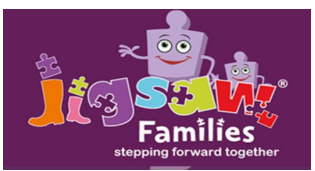 Introducing the Cornwall Jigsaw Families in the Community Pilot ProjectYour opportunity to join other Cornish Primary schools in the FREE pilot project of Jigsaw Families Spring term 2024.This an opportunity for your school to be part of a pilot that has proven to have a positive impact on wellbeing, attendance and resilience.What is Jigsaw families? Jigsaw Families is a supportive, non-judgemental and universal programme open to all families. It is inclusive and accessible, enabling ALL parents, regardless of background or literacy level, to take part and benefit.Practical strategies are offered to help meet their family’s needs and give them the opportunity to reflect. It also holds the potential for families to support each other through the relationships they build during the programme. For children, it supports them to manage their emotions, feel loved and secure and therefore be better equipped to access learning.Why should my school join the pilot? Jigsaw families was recognised in an Estyn report St Gwladys Bargoed 2023 (Welsh equivalent of Ofsted)‘Many parents enjoy taking part in Jigsaw family group sessions that promote positive relationships at home. Most pupils enjoy sharing the impact of attending the group. Pupils noted that the group had led them to spend more time together as a family talking and playing games away from digital devices’.Data from schools that have used Jigsaw Families.A very positive impact on improving relationships of families with school and within their own home settings.  Positive impact both on pupil wellbeing and attendance. Pupil’s demonstrated an increase score on the Jigsaw Resilience and Wellbeing Scale.Nearly all pupils (cohort 2 data only, KS2) attained GREEN status on the PASS survey, recognising their positive feelings towards school and their own wellbeing.Majority of pupils’ attendance percentages increased after attending the programme. Many pupils continued to sustain attendance percentages in the new academic year, with nearly half the children attaining 100%.How can I measure the impact in my school? You will use: The resilience scale, Attendance data Questionnaires at the start of your sessions and at the end to measure impact. How do I get involved in the pilot?Register interest by e mailing Carol carol.catton@jigsaweducationgroup.comAttend 2 training sessions online2 members of staff to run the families sessions (an extra staff member for illness cover)2 rooms to run the families sessionsPlease contact Carol  carol.catton@jigsaweducationgroup.comDeadline is: Friday 15th December.